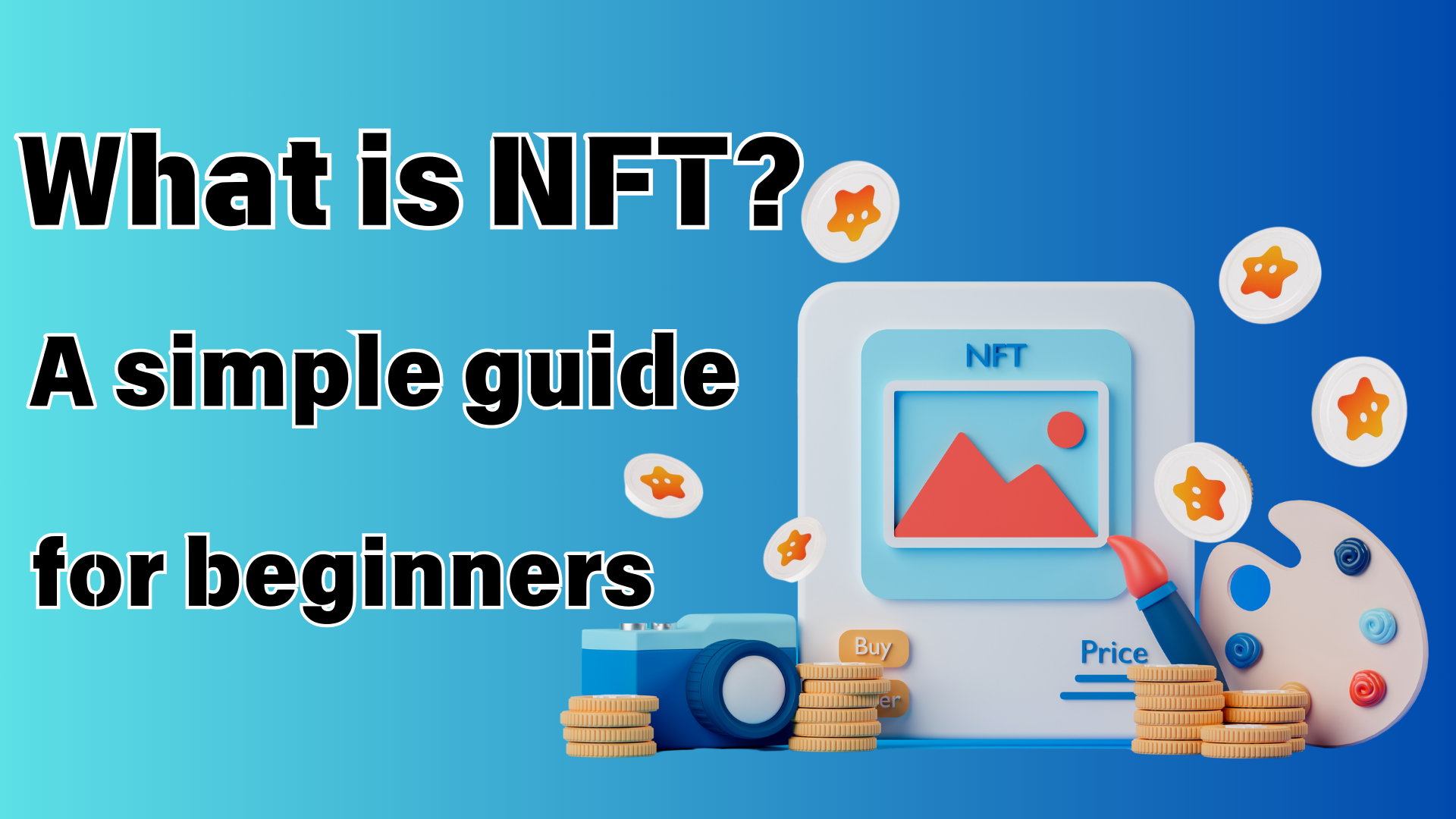 Qual è la guida facile che anche i principianti possono capireCiao la famiglia Japan Dao ☆Questa volta, vorrei esplorare "NFT" che sento spesso di recente, ma non capisco bene con te.Anche se non hai mai toccato NFT, va bene.Se leggi questo articolo, puoi vedere le basi di NFT!Inoltre, dopo aver conosciuto il fascino di NFT, dai un'occhiata al mondo del Giappone Dao!https://note.com/japandaosolution/n/n68c1767971a9Cosa è abbreviato NFT?Prima di tutto, la base delle basi! NFT è un'abbreviazione per il "token non fungibile". In giapponese, è un "token uniforme". Sembra un po 'difficile. Ma non preoccuparti.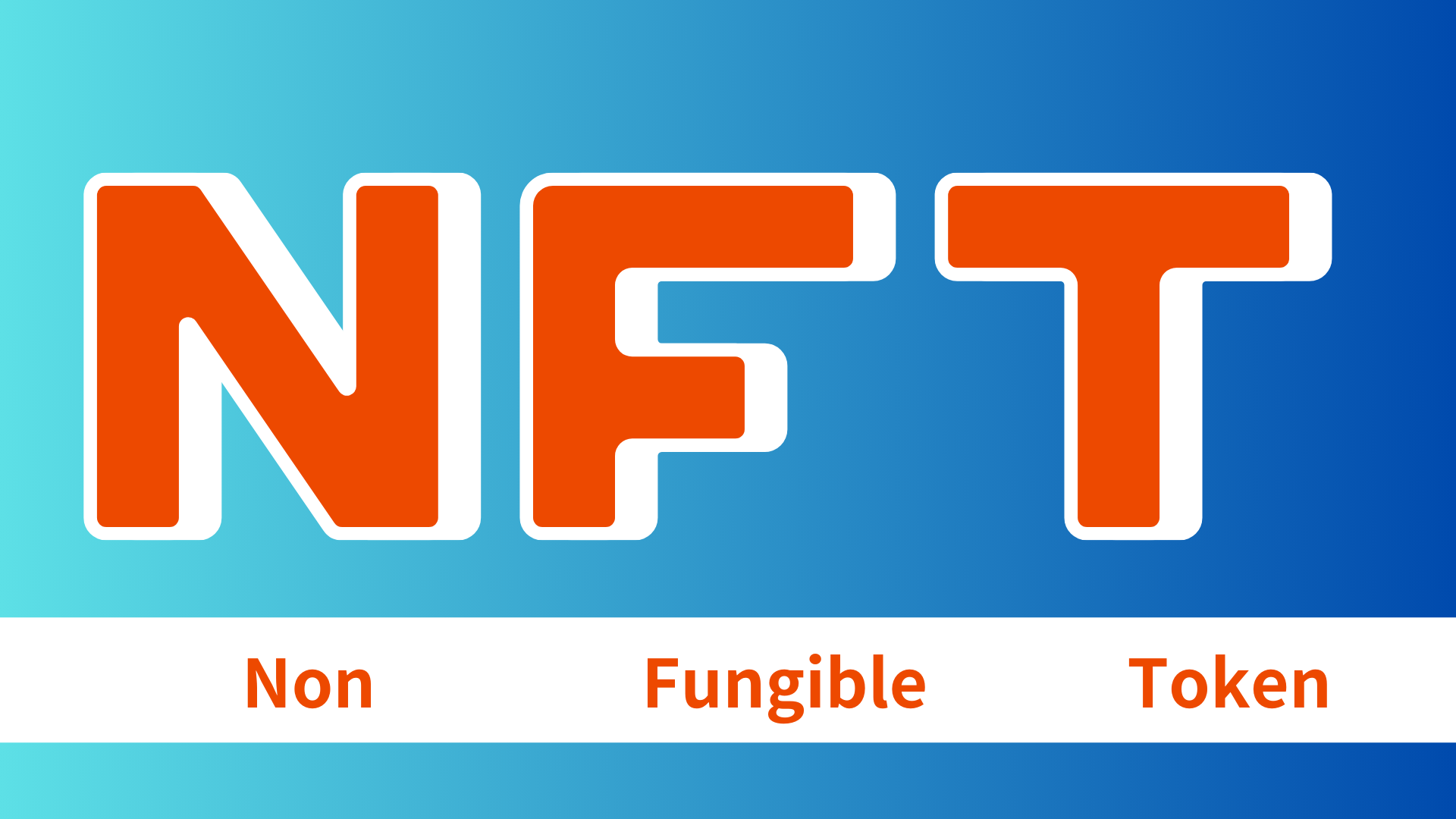 La semplice storia di NFTAnno 2014:Il primo NFT "Quantum" è nato2017:I criptopunchi sembrano mostrare il potenziale dell'arte NFTColpisce le criptokitties e la consapevolezza generale di NFT è aumentata2021:Il mercato NFT cresce esplosivoIl lavoro del segnale acustico è stato assegnato per circa 6,9 miliardi di yen, rendendolo un grande argomentoOra:Utilizzato in vari campi come arte, giochi, musicaNuove possibilità stanno esplorando con l'evoluzione della tecnologia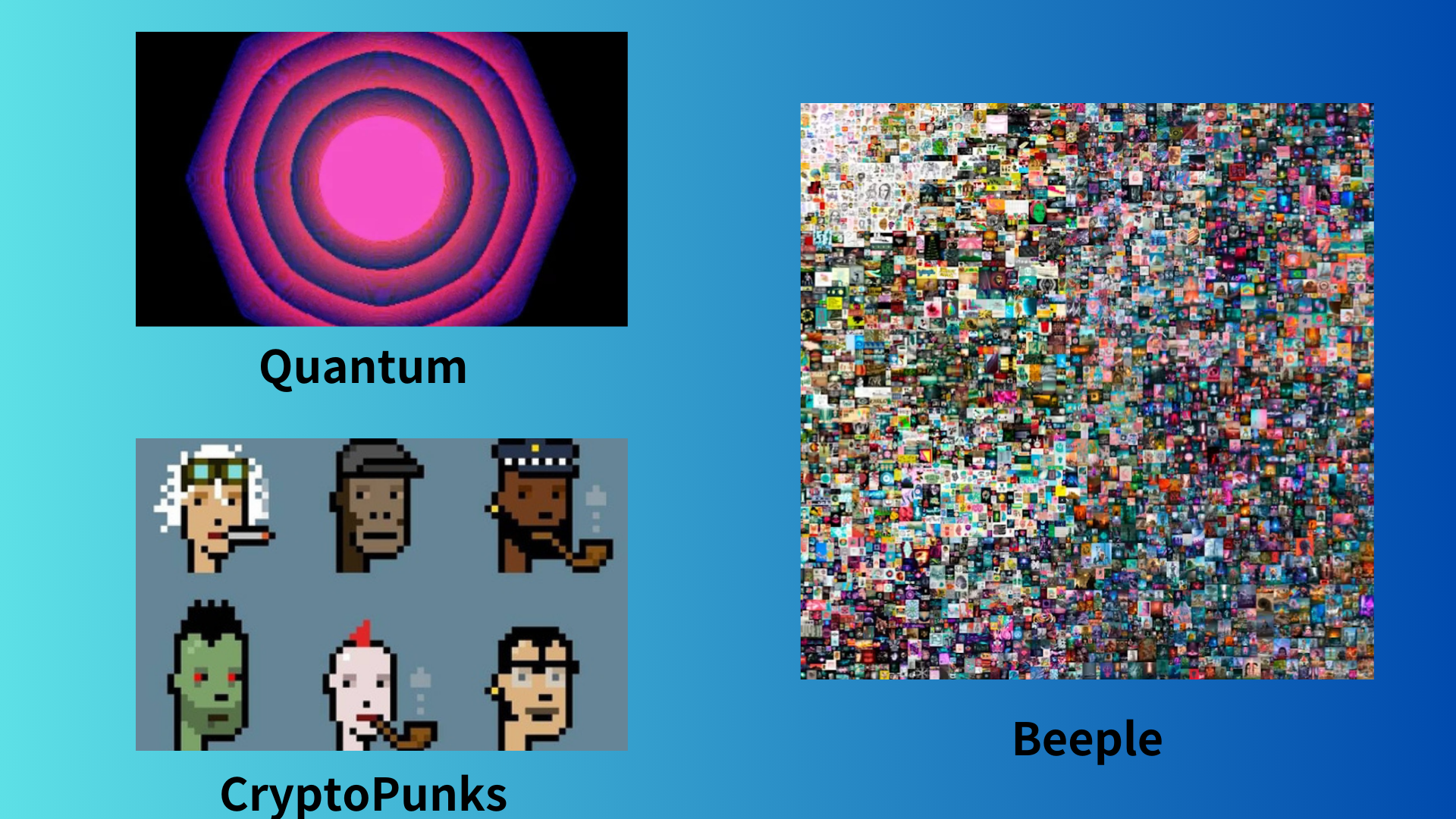 Caratteristiche NFT: un solo e solo risorse digitaliLa più grande caratteristica di NFT è che sono "unici". Ad esempio, il conto di 10.000 anni è lo stesso, indipendentemente da chi lo ha. Questo si chiama "alternativa".D'altra parte, NFT è speciale al mondo. Puoi "possedere" cose insostituibili, come le foto dei tuoi ricordi e le opere limitate dei tuoi artisti preferiti nel mondo digitale.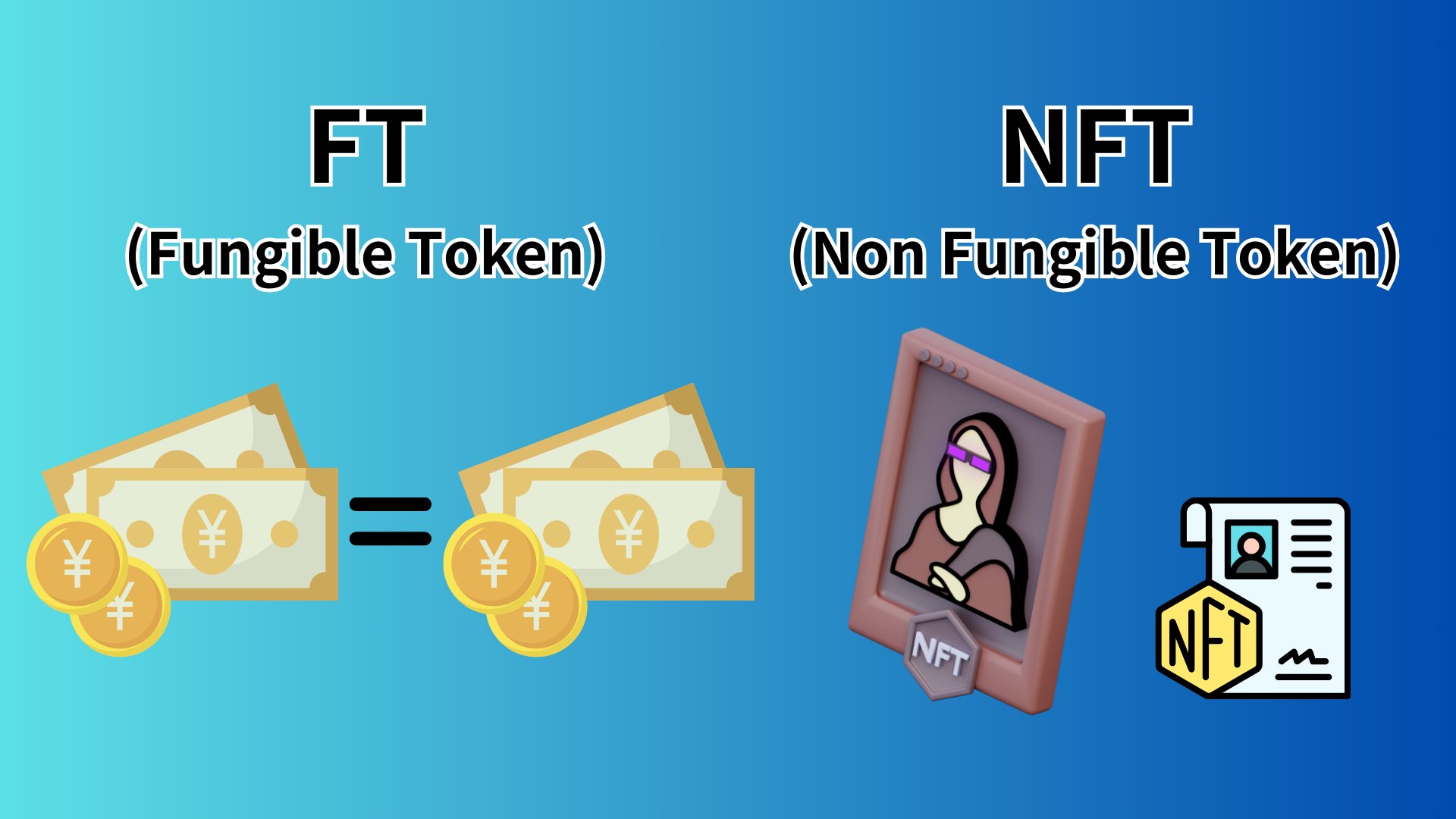 Background tecnico di NFT: Potenza della blockchainNFT si basa sulla tecnologia blockchain. La blockchain è una tecnologia che distribuisce e conserva i dati, rendendo estremamente difficile falsificare.Queste caratteristiche garantiscono che l'unica natura e proprietà degli NFT NFT.Many sono creati sulla blockchain chiamata Ethereum, ma puoi anche creare NFT con altre blockchain.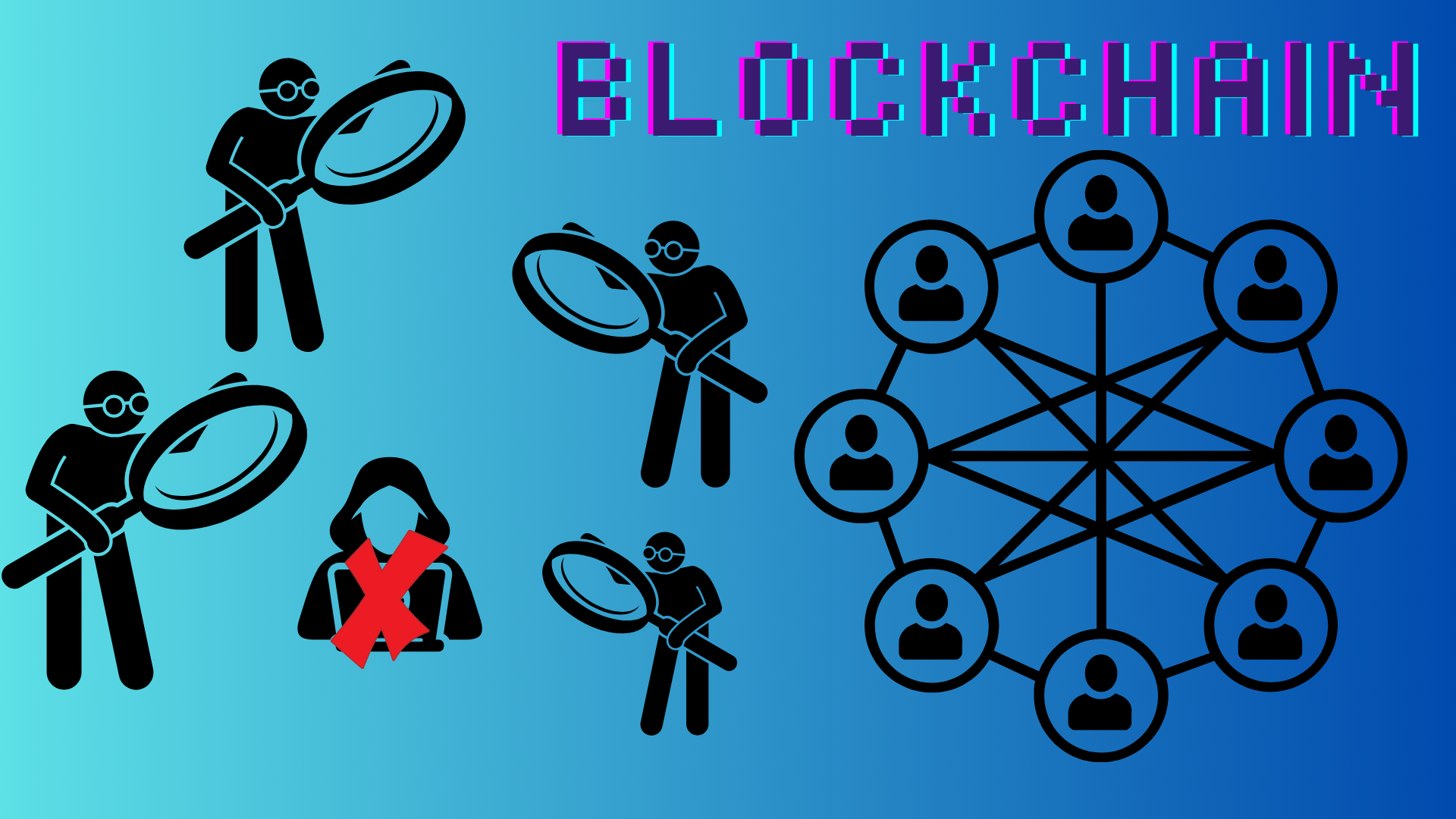 Utilizzo di NFT: arte, giochi e ...NFT è usato in vari campi.Per esempio:Arte digitale: puoi acquistare opere digitali di artisti famosi come NFT.Gioco: trasformando oggetti e personaggi nel gioco in NFT, puoi davvero possederli.Musica: biglietti in diretta emessa come NFT (Ticketnft) e ha fornito l'accesso ai contenuti di fan in NFTCollezionabile: carte commerciali digitali e articoli limitati.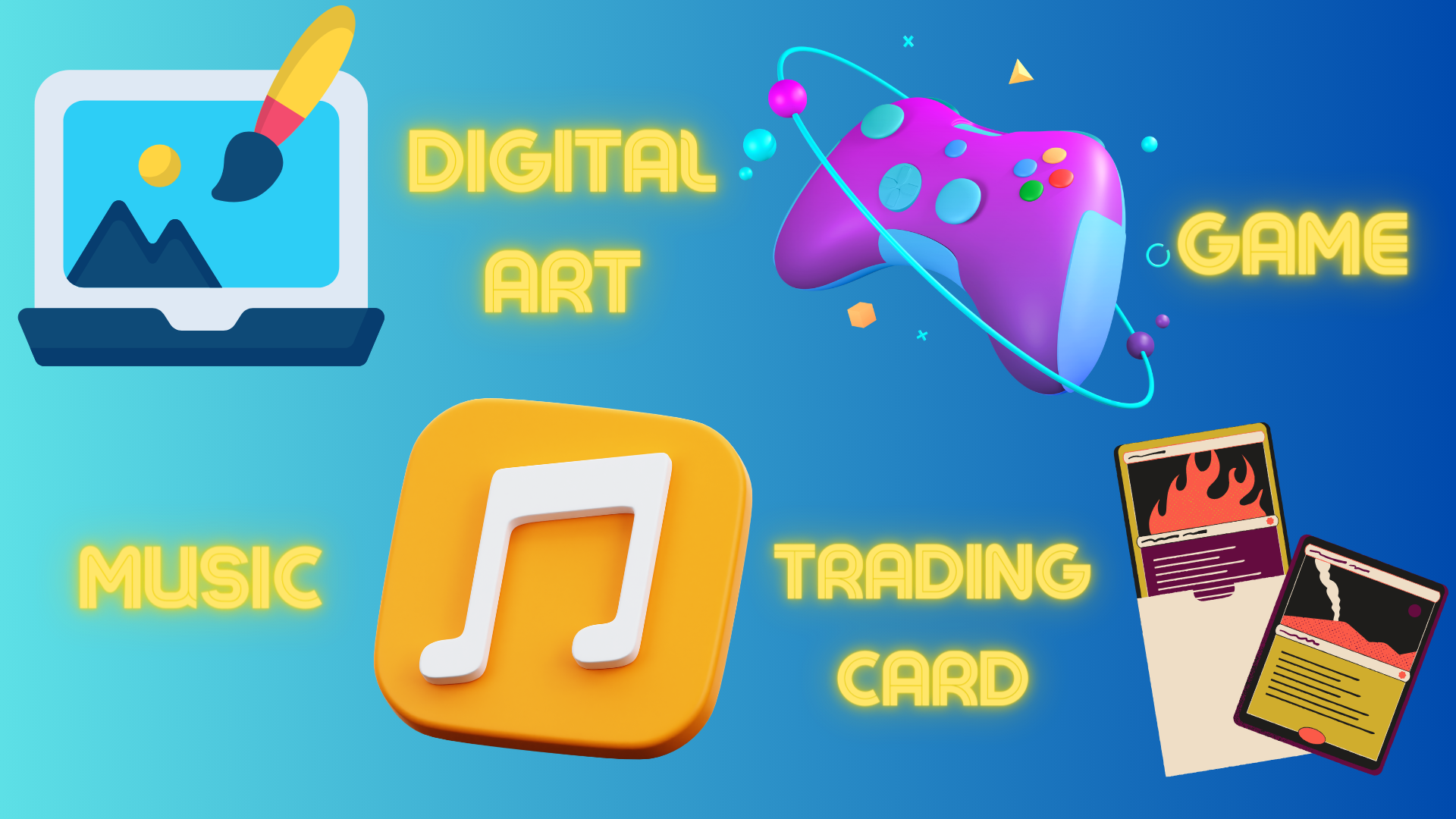 Valore NFT: perché vale la pena NFT?Il valore di NFT deriva principalmente dai seguenti fattori:Raro: il valore di essere "solo" nel mondo digitaleCertificazione: prova di proprietà di BlockchainComunità: il valore della comunità formata tramite NFTUtilità: diritti speciali e funzioni fornite ai titolari di NFTMarchio: valore del marchio di artisti e aziende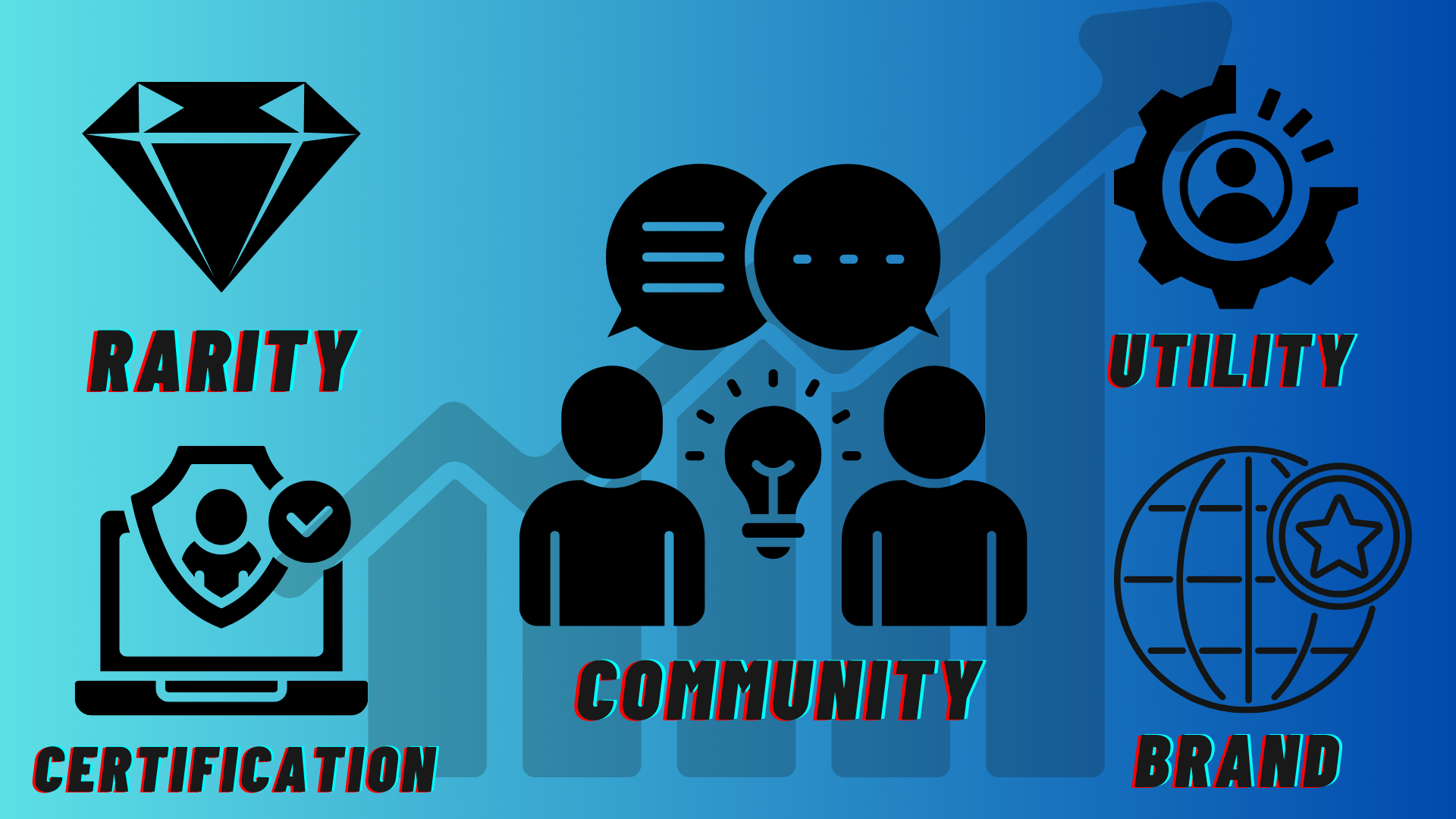 NFT Merit: buono sia per i venditori che per gli acquirenti!NFT ha il vantaggio sia del venditore che dell'acquirente.Seller:Puoi determinare direttamente il valore del tuo lavoroÈ possibile ottenere un profitto nella distribuzione secondariaLato acquirente:Garantito per essere realeDiventa un vero "proprietario" delle risorse digitaliCome acquistare NFT: facile anche per i principianti!L'acquisto di NFT è più facile del previsto. Il flusso di base è così:Preparare un portafoglio in valuta virtuale (raccomandato da Metamask)Acquista valuta virtuale (spesso usa Ethereum)Trova l'NFT che desideri nel mercato NFT (Opensea, ecc.)Acquistare!Tuttavia, si consiglia di iniziare con una piccola quantità per la prima volta.Punti da notare: NFT ha anche insidieNFT ha molte possibilità, ma ci sono anche punti da notare:Le fluttuazioni dei prezzi possono essere graviDevi stare attento a frode e falsoAlcune persone sono preoccupate per l'impatto sull'ambienteDopo aver compreso questi rischi, è importante divertirsi e saggiamente con NFT.Prospettive future di NFT: ulteriore potenzialeIl mondo NFT si sta evolvendo ogni giorno. Come previsto in futuro:Cooperazione tra attività del mondo reale e NFT (ad es. NFT per i diritti immobiliari)Ampliamento dell'utilizzo nei metaverSviluppo di metodi di creazione NFT più rispettosi dell'ambienteAspetto di nuovi modelli di business che utilizzano NFTGlossario: termini principali correlati a NFTMint: creare e emettere risorse digitali come NFTS su blockchainCommissione del gas: commissioni per la negoziazione sulla blockchainPortafoglio: portafoglio per archiviare la valuta virtuale e la NFTPFP (immagine del profilo): NFT usato come immagini del profilo SNSSBT (token legato all'anima): NFT che non può essere trasferito o acquistato e vendutoriepilogoNFT è una tecnologia innovativa che porta il concetto di "uniformità" e "proprietà" nel mondo digitale.art, musica, giochi ... utilizzati in vari campi per creare nuove possibilità.All'inizio può sembrare difficile, ma se approfondisci la tua comprensione passo dopo passo, troverai sicuramente un nuovo divertimento.Se sei interessato al Giappone DAO, segui e sciare per "Japan Dao Magazine".Account X ufficiale: https: //twitter.com/japannftmuseumDiscord ufficiale: https://discord.com/invite/japandaoFormula Instagram: https://www.instagram.com/japannftmuseum/